Tech ProblemThe Field of Dreams Mine is a 3 entry development.  Air enters the mine through the #1 entry and exits the mine through the #2 and #3 entries.  You are standing in the #2 entry.  You will need to determine the airflow in the #2 entry using a vane  anemometer and using a smoke tube.  Take a reading from the test port in the permanent stopping with man door between the #1 and #2 entries using the magnehelic gauge. Field Set-Up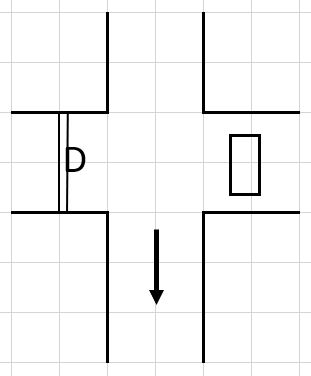 Field Set-Up NotesUse 10 feet widths on the field.  The pipe used for height can be anything measurable.  I am providing the heights and widths for each exercise (anemometer and smoke tube).  They will be different.AnemometerWidth  19 feetHeight   9 feetAnemometer Reading – “See Anemometer Picture”Anemometer Reading is 1222 ft/minCorrection Factor is  -35Corrected Anemometer Reading is 1187 ft/minArea is  171 ft2Airflow is 1187 ft X 171 ft2 = 202,977 CFMSmoke TubeWidth   18 feetHeight    7 feetSmoke Tube – measure off 10 feet Quadrant 1 time is 12 secondsQuadrant 2 time is 13 secondsQuadrant 3 time is 15 secondsQuadrant 4 time is 10 secondsAvg Time = 12.5 secVelocity = 10 ft/12.5 sec = 0.8 ft/sec = 48 ft/minArea = 126 ft2Air Flow = 126 ft2 X 48 ft/min = 6,048 CFMMagnehelicMagnehelic Reading – “See Magnehelic Picture”Magnehelic Reading is 0.16 in H2OReflected as “Positive”  [should use high pressure hose]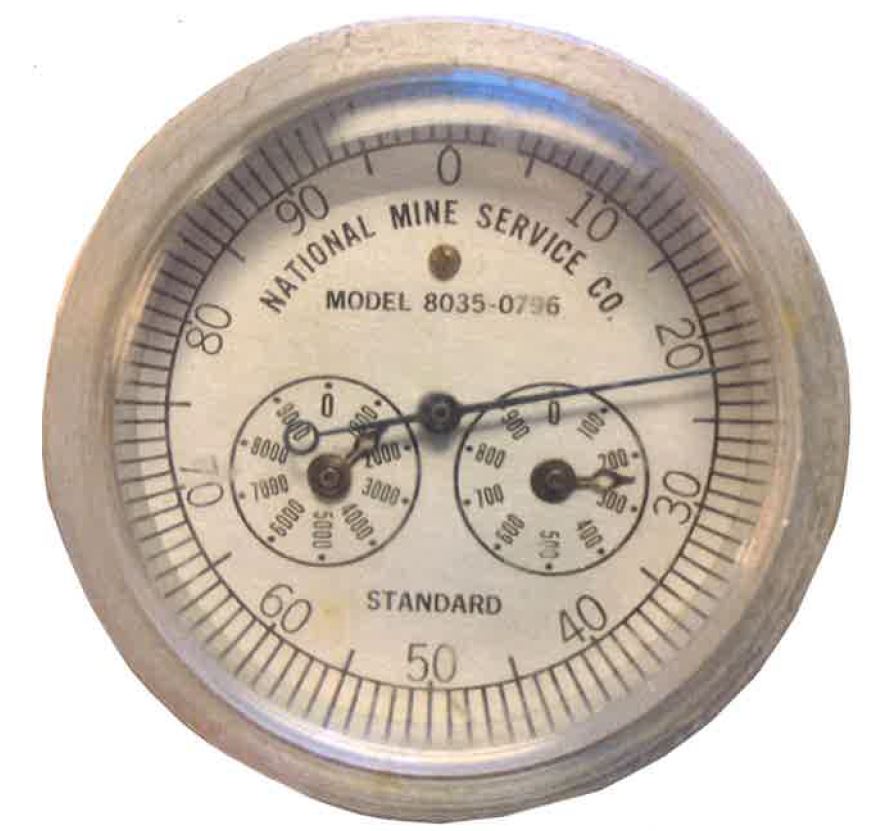 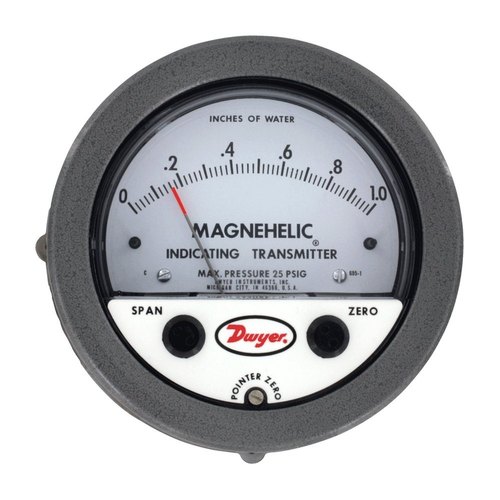 2022 Southeast Regional Mine Rescue Contest Technician Team TestName:__________________________________  Team______________________________Turn the instrument on by pressing and holding the center [Enter] navigation button on the _______ front of the instrument for at least 3 seconds.UpperMiddleLowerVisually check the _________ for damage.  Visually inspect the LCD display after it stabilizes.MX-6DetectorInstrumentBATTERY STATUS – Under the main menu [______] option, select [BATTERY] to view the battery status.CONFIGUREDISPLAYVIEWWhen activated, instrument detects and measures concentration of carbon monoxide, methane, oxygen and nitrogen dioxide in the ________ air continuously and simultaneously.MineRoomAmbientIn case of an alarm, the sensor(s) in alarm will be ________ on the display.HighlightedFlashingRedAtmospheric pressure – Force exerted by _________.  Atmospheric pressure is measured on a barometer.AirTemperatureWeather_________ - To scatter, spread out, or blend.DisperseDiffuseMixMain fan – A mechanical ventilator installed at the surface which operates by either exhausting or blowing (pushing) to ______ airflow through the mine.CreateInduceCauseRegulator – An adjustable door or opening in a stopping/Bulkhead used to control and adjust the _________ of airflow in the mine in order to ensure proper distribution.QuantityAmountVolumeReturn – the air course along which the ventilated air of the mine is _________ or conducted to the surface.MovedConveyedReturnedTwo gases that are highly soluble in water are hydrogen sulfide and ___________MethaneNitrogen dioxideSulfur dioxideA gas that is normally found near the roof or in high place in the mine is said to have a _____ specific gravity.HighMiddleLowOf the gases we’ve talked about, which ones are toxic if you inhale them?Carbon monoxide, nitrogen oxide, hydrogen sulfide, sulfur dioxide, and acetylene.Carbon monoxide, oxides of nitrogen, hydrogen sulfide, sulfur dioxide, and acetylene.Carbon monoxide, oxides of nitrogen, hydrogen sulfide, radon, and acetyleneLine Brattice – Line brattice is used to _________ intake air from the last open crosscut to the working face.DirectDivertChannelAuxiliary Fans and Tubing – Auxiliary fans and tubing are used to provide ________ airflow to face areas during mining operations.AdequateSufficientNeeded